д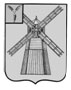 АДМИНИСТРАЦИЯ ПИТЕРСКОГО МУНИЦИПАЛЬНОГО РАЙОНА САРАТОВСКОЙ ОБЛАСТИП О С Т А Н О В Л Е Н И Еот 19 октября 2023 года №472с. ПитеркаО внесении изменений в постановление администрации Питерского муниципального района 
от 31 мая 2017 года №200На основании постановления администрации Питерского муниципального района от 13 октября 2023 года №459 «Об индексации (увеличении) должностных окладов (окладов) работников муниципальных учреждений Питерского муниципального района, в 2023 году», руководствуясь Уставом Питерского муниципального района Саратовской области, администрации муниципального районаПОСТАНОВЛЯЕТ:1. Внести в Положение по оплате труда муниципального казенного учреждения «Административно-хозяйственный отдел учреждений культуры» Питерского муниципального района Саратовской области, утвержденное постановлением администрации муниципального района от 31 мая 2017 года №200 (с изменениями от 7 сентября 2017 года №306, от 31 октября 2019 года №463, от 21 ноября 2019 года №516, от 04 декабря 2020 года №324, от 08 октября 2021 года №314, от 21 декабря 2021 года №417, от 28 октября 2022 года №431), следующие изменения и дополнения:1.1. Приложения №№1,2,3 к Положению изложить в новой редакции согласно приложению к настоящему постановлению.2. Настоящее постановление вступает в силу с момента опубликования, подлежит размещению на официальном сайте администрации муниципального района в информационно-телекоммуникационной сети «Интернет» по адресу: http://питерка.рф/ и распространяется на правоотношения, возникшие с 1 октября 2023 года.3. Контроль за исполнением настоящего постановления возложить на заместителя главы администрации муниципального района по экономике, управлению имуществом и закупкам.Глава муниципального района					      Д.Н. Живайкин«Приложение №1 к Положению об оплате труда муниципального казенного учреждения «Административно-хозяйственный отдел учреждений культуры» Питерского муниципального района Саратовской областиПриложение №2 к Положению об оплате труда муниципального казенного учреждения «Административно-хозяйственный отдел учреждений культуры» Питерского муниципального района Саратовской областиРазмеры окладов по профессиям рабочих муниципального казенного учреждения Питерского муниципального районаПриложение №3 к Положению об оплате труда муниципального казенного учреждения «Административно-хозяйственный отдел учреждений культуры» Питерского муниципального района Саратовской области муниципального Размеры окладов по общеотраслевым профессиям высококвалифицированных рабочих муниципального казенного учреждения Питерского муниципального района, постоянно занятых на важных и ответственных работахПримечание:* оклады устанавливаются водителям:автобуса или специальных автомобилей, имеющих 1 класс, оборудованных специальными техническими средствами;занятым перевозкой: обслуживаемых (граждан пожилого возраста и инвалидов), обучающихся (детей, воспитанников), профессиональных художественных коллективов; художественных коллективов и специалистов для культурного обслуживания населения; при работе на оперативных автомобилях.1. К высококвалифицированным рабочим относятся рабочие, имеющие высший разряд согласно Единому тарифно-квалификационному справочнику (ЕТКС) и выполняющие работы, предусмотренные этим разрядом, или высшей сложности.Оклады могут устанавливаться:высококвалифицированным рабочим, постоянно занятым на важных и ответственных работах, к качеству исполнения которых предъявляются специальные требования;рабочим, не предусмотренным настоящим перечнем при условии выполнения ими качественно и в полном объеме работ по трем и более профессиям, если по одной из них они имеют разряд не ниже 6-го.2. Вопрос об установлении конкретному рабочему окладу в соответствии с настоящим перечнем решается учреждением самостоятельно в индивидуальном порядке с учетом его квалификации, объема и качества выполняемых работ в пределах средств, направляемых на оплату труда.»ВЕРНО: Руководитель аппарата               администрации муниципального района                      А.А. СтрогановПриложение к постановлению администрации муниципального района от 19 октября 2023 года №472№п/пНаименование должностиМесячные должностные оклады (руб.)1Директор 96472Начальник вспомогательного отдела (кадров, хозяйственного) учреждения - высшее профессиональное образование и стаж работы по профилю не менее 5 лет87112Специалисты2.1Ведущий:Инженер всех специальностей и наименований. Юрисконсульт - высшее профессиональное образование и стаж работы в соответствующей должности не менее 3 лет;Специалист по охране труда - высшее образование по направлению подготовки «Техносферная безопасность» или соответствующим ему направлениям подготовки (специальностям) по обеспечению безопасности производственной деятельности либо высшее образование и дополнительное профессиональное образование (профессиональная переподготовка) в области охраны труда и стаж работы по специальности в соответствующей должности специалиста I категории не менее трех лет в области охраны труда;Специалист по кадрам - высшее профессиональное образование и стаж работы в должности специалиста по кадрам I категории не менее 5 лет82832.1.1.I категории:Инженер всех специальностей и наименований. Юрисконсульт - высшее профессиональное образование и стаж работы по специальности в соответствующей должности специалиста II категории не менее 3 лет;Специалист по охране труда - высшее образование по направлению подготовки «Техносферная безопасность» или соответствующим ему направлениям подготовки (специальностям) по обеспечению безопасности производственной деятельности либо высшее образование и дополнительное профессиональное образование (профессиональная переподготовка) в области охраны труда и стаж работы по специальности в соответствующей должности специалиста II категории не менее трех лет;Специалист по кадрам - высшее профессиональное образование и стаж работы в должности специалиста по кадрам II категории не менее 5 лет74982.1.2II категории:Инженер всех специальностей и наименований Юрисконсульт - высшее профессиональное образование и стаж работы по специальности в соответствующей должности специалиста без категории не менее 3 лет;Специалист по охране труда - высшее образование по направлению подготовки «Техносферная безопасность» или соответствующим ему направлениям подготовки (специальностям) по обеспечению безопасности производственной деятельности либо высшее образование и дополнительное профессиональное образование (профессиональная переподготовка) в области охраны труда и стаж работы по специальности в соответствующей должности специалиста без категории не менее трех лет;Специалист по кадрам - высшее профессиональное образование без предъявления требований к стажу работы или среднее профессиональное образование и стаж работы в должности специалиста по кадрам без категории не менее 3 лет71582.1.3Без категории:Инженер всех специальностей и наименований Юрисконсульт - высшее профессиональное образование или среднее профессиональное образование без предъявления требований к стажу работы;Специалист по охране труда - высшее образование по направлению подготовки «Техносферная безопасность» или соответствующим ему направлениям подготовки (специальностям) по обеспечению безопасности производственной деятельности либо высшее образование и дополнительное профессиональное образование (профессиональная переподготовка) в области охраны труда либо среднее профессиональное образование и дополнительное профессиональное образование (профессиональная переподготовка) в области охраны труда; без предъявления требований к опыту практической работы, а при наличии среднего профессионального образования стаж работы в области охраны труда не менее 3 лет;Специалист по кадрам - среднее профессиональное образование без предъявления требований к стажу работы64812.1.4Портной - профессиональное обучение по программам профессиональной подготовки по профессиям рабочих, без предъявления требований к стажу работы64813Технические исполнители3.1Кассир - начальное профессиональное образование и стаж работы по специальности не менее 3 лет или среднее (полное) общее образование и специальная подготовка по установленной программе и стаж работы по специальности не менее 5лет62153.2Кассир - начальное профессиональное образование без предъявления требований к стажу работы или среднее (полное) общее образование и специальная подготовка по установленной программе без предъявления требований к стажу работы59453.3Секретарь - начальное профессиональное образование без предъявления требований к стажу работы или среднее (полное) общее образование и специальная подготовка по установленной программе без предъявления требований к стажу работы5812Квалификационный разрядКвалификационный разрядКвалификационный разрядКвалификационный разрядКвалификационный разрядКвалификационный разрядКвалификационный разрядКвалификационный разряд12345678Месячный оклад, руб.57135739581259456215646868297158№ п/пНаименование профессииОклад(в рублях)1Водитель автомобиля*78552Рабочий по комплексному обслуживанию и ремонту зданий74983Слесарь-ремонтник74984Оператор котельной7498